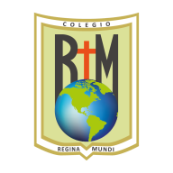 FICHA DE CONFIRMACIÓN DE MATRÍCULA DE ESTUDIANTES AÑO ESCOLAR 2024.I.- DATOS DEL ESTUDIANTEII.-ANTECEDENTES DE SALUD DEL ESTUDIANTEIII.- BENEFICIOS SOCIALES:IV.- DATOS ACADÉMICOS/OTROS:V.- MADRE DEL ESTUDIANTEVI.-PADRE DEL ESTUDIANTEVII.- APODERADO O TUTORVIII.- EL ESTUDIANTE  SERÁ RETIRADO DIARIAMENTE POR:Estimado apoderado en el caso que usted no declare durante la matrícula que su hijo/a tiene NEE permanente, no se garantiza que tenga el apoyo que necesita de parte de PIE ya que los cupos están determinados por el ministerio y tienen una cantidad limitada por curso. Nota: Debe completar toda la información que se solicita. Como Apoderado del Colegio Regina Mundi, declaro conocer y aceptar el PEI (Proyecto Educativo Institucional),  RICE  (Reglamento Interno de Convivencia Escolar) y RIE (Reglamento Interno de Evaluación y Promoción Escolar) vigentes y que se encuentran publicados en la página web del colegio, siendo mi obligación informarme  de toda la normativa presente en estos documentos. Sabiendo además que el proyecto educativo es católico  opto por clases de Religión para el (la) estudiante.Además, tomo conocimiento de que el Colegio Regina Mundi no solicita compra de textos escolares, sino que se adscribe a los entregados gratuitamente por el Estado a través del MINEDUC.  Dichos textos son de propiedad del alumno(a), quien se responsabiliza de ellos. (Decreto Mineduc Nº495 de 2015).Me comprometo a informar oportunamente cualquier cambio posterior en los datos de esta ficha de matrícula y actualizarlos dirigiéndome a Secretaría de Dirección. Tomo conocimiento que el proceso educativo puede ser presencial o remoto de acuerdo a las instrucciones que imparta para tal efecto el Ministerio y Superintendencia de Educación.Autorizo a que mi hijo/a, o pupilo sea entrevistado (a), por los distintos especialistas y profesionales con que cuenta el Colegio, en el marco de activaciones de protocolos para resguardar el buen ambiente de convivencia escolar.Todo lo dispuesto en los reglamentos del Colegio, no afecta los derechos o inhibe los deberes u obligaciones que se encuentran establecidos en el Código Civil, Ordenamiento Jurídico en general y Normativa Educacional vigente respecto al padre y la madre. Autorizo, a publicar imágenes en revista del colegio, boletines, anuarios, calendarios, agendas, página web, entre otros en las que aparezca mi hijo (a) participando en actividades escolares sin derecho a percibir cobro alguno por las mismas y durante el periodo de tres años escolares.Autorizo solo con fines pedagógicos, la grabación, filmación, registro de imágenes de los estudiantes, para ser usadas en el proceso de aprendizaje, de enseñanza o con cualquier fin pedagógico del establecimiento educacional, pudiendo ser entrevistados, fotografiados y/o grabados en vídeo, para la utilización de sus imágenes a través de sistemas internos de difusión del colegio.  Autorizo la participación en los simulacros o actividades de preparación para la ejecución de los procedimientos de emergencia contenidos en el Plan de Seguridad Integral Escolar (PISE).Me obligo a informar del seguro privado de accidentes del o la estudiante, en el evento que cuente con el mismo.FIRMA APODERADO: ______________________________________RUT APODERADO: _________________________________________FECHA: _______________________________________________Apellido PaternoApellido MaternoNombresRUTFecha de nacimientoNacionalidad y EtniaEdadCurso 2024DirecciónComunaColegio de procedencia  Tiene  hermanos en el colegio¿Cuántos?Nombre de hermano (a)Curso de Hermana (o)¿Con quién vive?Teléfono  1Teléfono 2Presenta alguna enfermedadCuenta con tratamientoSistema de SaludRed de salud que utiliza Cesfam¿Tiene  alguna restricción para realizar Educación Física?Si responde sí. ¿Presenta certificado médico?Peso estimado(Talla) EstaturaRegistro social de Hogares actualizadaSI________ NO_______Puntaje registro social de HogaresAlmuerza y desayuna en el colegioSÍ ________NO_______Certificado de alumno prioritarioSÍ ____ NO ____Tiene Computador y/o TabletSÍ________NO______Internet HogarSÍ______NO______Pertenece a programa de protección red mejor niñezSÍ______     NO______¿Cuál?Beca JUNAEBSÍ______NO______¿Cuál?Cursos reprobadosPertenece a Programa de Integración.SÍ______NO______Atención orientadora / psicóloga, otro especialista  SÍ ______ NO_____Tratamiento farmacológico SÍ ______NO _____Tiene diagnosticoSÍ ______ NO_____¿Cuál?Apellido paternoApellido maternoNombresRUT:Estudios (E. básica- media- técnica-superior)Profesión u oficio (ocupación)Teléfono: casa/celular Correo electrónicoApellido paternoApellido maternoNombres  RUT:Estudios (E. básica- media- técnica-superior)Profesión u oficio (Ocupación) Teléfono casa/ celularCorreo electrónicoApellido paternoApellido maternoNombresRUT:Estudios (E. básica- media- técnica-superiorProfesión u oficio (Ocupación)Teléfono casa/celularCorreo electrónicoNombre Relación (familiar-transportista/furgón)TeléfonoSe irá soloSÍ______NO______